	บันทึกข้อความ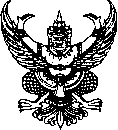 ส่วนราชการ  กพส. (กง.พค.) โทร. 0 2241 9000 ต่อ 4112 โทรสาร 0 2241 6931                                      ที่   มท ๐810.4/	วันที่              พฤศจิกายน  2565     เรื่อง  ขอเชิญประชุมชี้แจงหลักเกณฑ์และแนวทางการจัดทำข้อเสนอแผนงานโครงการเพิ่มประสิทธิภาพ   การบริหารจัดการทรัพยากรน้ำเพื่อรองรับสถานการณ์ภัยแล้งและฝนทิ้งช่วง ปี 2566เรียน  อสถ.1. ต้นเรื่องสถ. ได้รับแจ้งจาก สทนช. ว่า ครม.ได้มีมติรับทราบและเห็นชอบมาตรการรองรับฤดูแล้ง ปี 2565/2566 และโครงการเพิ่มประสิทธิภาพการบริหารจัดการทรัพยากรน้ำเพื่อรองรับสถานการณ์ภัยแล้งและฝนทิ้งช่วง ปี 2566  ในการนี้ สทนช. จึงได้กำหนดจัดประชุมชี้แจงหลักเกณฑ์และแนวทางการจัดทำข้อเสนอแผนงานโครงการเพิ่มประสิทธิภาพการบริหารจัดการทรัพยากรน้ำเพื่อรองรับสถานการณ์ภัยแล้งและฝนทิ้งช่วง ปี 2566 ในวันจันทร์ที่ 14 พฤศจิกายน 2565 เวลา 09.30 น. ผ่านสื่ออิเล็กทรอนิกส์          โดยขอให้ สถ. แจ้งหน่วยงานในสังกัดที่มีภารกิจเกี่ยวข้องด้านการบริหารจัดการทรัพยากรน้ำเข้าร่วมประชุมด้วย พร้อมกันนี้ สทนช. จะทำการเปิดระบบ Thai Water Plan เพื่อให้หน่วยงานบันทึกแผนงานโครงการผ่านระบบ ในวันจันทร์ที่ 14 พฤศจิกายน 2565 เวลา 08.30 น. จนถึงวันพฤหัสบดีที่ 1 ธันวาคม 2565 เวลา 24.00 น.     (เอกสารแนบ) 		2. ข้อพิจารณา            	กพส. (กง.พค.) พิจารณาแล้ว เพื่อให้การจัดทำข้อเสนอแผนงานโครงการภายใต้โครงการเพิ่มประสิทธิภาพการบริหารจัดการทรัพยากรน้ำเพื่อรองรับสถานการณ์ภัยแล้งและฝนทิ้งช่วง ปี 2566 เป็นไปด้วยความเรียบร้อย เห็นควรดำเนินการ ดังนี้	2.1 มอบหมาย ผอ.กพส. หรือผู้แทนเข้าร่วมประชุมตามข้อ 1	2.2 มีหนังสือถึงจังหวัด เพื่อแจ้ง สถจ. และ อปท. เข้าร่วมประชุมตามข้อ 1 	    จึงเรียนมาเพื่อโปรดพิจารณา หากเห็นชอบโปรดลงนามในหนังสือถึง ผวจ. ทุกจังหวัด            ที่เสนอมาพร้อมนี้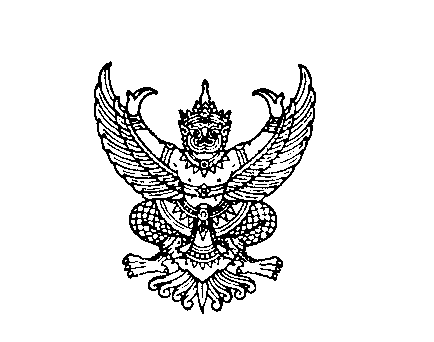 ที่ มท 0810.4/ว					         กรมส่งเสริมการปกครองท้องถิ่น							          ถนนนครราชสีมา เขตดุสิต กทม. ๑๐๓๐๐						      พฤศจิกายน  2565เรื่อง  ขอเชิญประชุมชี้แจงหลักเกณฑ์และแนวทางการจัดทำข้อเสนอแผนงานโครงการเพิ่มประสิทธิภาพการบริหารจัดการทรัพยากรน้ำเพื่อรองรับสถานการณ์ภัยแล้งและฝนทิ้งช่วง ปี 2566เรียน  ผู้ว่าราชการจังหวัด ทุกจังหวัดสิ่งที่ส่งมาด้วย  สำเนาหนังสือสำนักงานทรัพยากรน้ำแห่งชาติ ด่วนที่สุด ที่ นร 1406/6929                    ลงวันที่ 9 พฤศจิกายน 2565  					        จำนวน 1 ฉบับ		  ด้วยกรมส่งเสริมการปกครองท้องถิ่นได้รับแจ้งจากสำนักงานทรัพยากรน้ำแห่งชาติ                  ว่าคณะรัฐมนตรีได้มีมติรับทราบและเห็นชอบมาตรการรองรับฤดูแล้ง ปี 2565/2566 และโครงการเพิ่มประสิทธิภาพการบริหารจัดการทรัพยากรน้ำเพื่อรองรับสถานการณ์ภัยแล้งและฝนทิ้งช่วง ปี 2566  ในการนี้ สำนักงานทรัพยากรน้ำแห่งชาติ จึงได้กำหนดจัดประชุมชี้แจงหลักเกณฑ์และแนวทางการจัดทำข้อเสนอแผนงานโครงการเพิ่มประสิทธิภาพการบริหารจัดการทรัพยากรน้ำเพื่อรองรับสถานการณ์ภัยแล้งและฝนทิ้งช่วง ปี 2566   ในวันจันทร์ที่ 14 พฤศจิกายน 2565 เวลา 09.30 น. ผ่านสื่ออิเล็กทรอนิกส์ พร้อมทั้งสำนักงานทรัพยากรน้ำแห่งชาติจะทำการเปิดระบบริหารจัดการแผนงานโครงการและฐานข้อมูลสำหรับบูรณาการแผนเพื่อการบริหารจัดการทรัพยากรน้ำของประเทศ (Thai Water Plan : TWP) เพื่อให้หน่วยงานบันทึกแผนงานโครงการ     ผ่านระบบ ในวันจันทร์ที่ 14 พฤศจิกายน 2565 เวลา 08.30 น. จนถึงวันพฤหัสบดีที่ 1 ธันวาคม 2565 เวลา 24.00 น.		  กรมส่งเสริมการปกครองท้องถิ่นพิจารณาแล้ว เพื่อให้การจัดทำข้อเสนอแผนงานโครงการ  ภายใต้โครงการเพิ่มประสิทธิภาพการบริหารจัดการทรัพยากรน้ำเพื่อรองรับสถานการณ์ภัยแล้งและฝนทิ้งช่วง       ปี 2566 เป็นไปด้วยความเรียบร้อย จึงขอให้จังหวัดแจ้งสำนักงานส่งเสริมการปกครองท้องถิ่นจังหวัด           และองค์กรปกครองส่วนท้องถิ่นในพื้นที่ส่งผู้แทนที่เกี่ยวข้องรับฟังการประชุมชี้แจงผ่านทาง Facebook Live สำนักงานทรัพยากรน้ำแห่งชาติ http://www.facebook.com/onwrnews รายละเอียดปรากฏตามสิ่งที่ส่งมาด้วย              	  จึงเรียนมาเพื่อโปรดพิจารณา                    ขอแสดงความนับถือ                      (นายประยูร  รัตนเสนีย์)                    อธิบดีกรมส่งเสริมการปกครองท้องถิ่นกองพัฒนาและส่งเสริมการบริหารงานท้องถิ่นกลุ่มงานส่งเสริมการพัฒนาโครงสร้างพื้นฐานโทร. 0 2241 9000 ต่อ 4116 โทรสาร 0 2241 6931ไปรษณีย์อิเล็กทรอนิกส์ saraban@dla.go.th